باسمه تعالی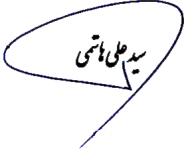 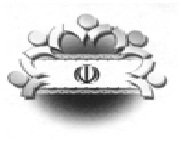 فرم شماره (1) صورتجلسه شورای اسلامی شهر طبس گلشن1- مشخصات جلسهباسمه تعالیفرم شماره (1) صورتجلسه شورای اسلامی شهر طبس گلشن1- مشخصات جلسهباسمه تعالیفرم شماره (1) صورتجلسه شورای اسلامی شهر طبس گلشن1- مشخصات جلسهتاریخ دعوتنامه 09/ 01/1401 بصورت تماس تلفنی و فضای مجازیتاریخ جلسه: روز   چهار شنبه    مورخ  10/ 01/ 1401 ساعت  21:00  شماره جلسه:        87نوع جلسه:   عادی      فوق العاده علت و مقام دعوت کننده جلسه فوق العاده :رئیس شورا مکان جلسه:ساختمان شورای اسلامی شهر طبس2- اعضای شورای شهر حاضر در جلسه شورا(اجرای ماده 16 قانون شوراها)2- اعضای شورای شهر حاضر در جلسه شورا(اجرای ماده 16 قانون شوراها)2- اعضای شورای شهر حاضر در جلسه شورا(اجرای ماده 16 قانون شوراها)2- اعضای شورای شهر حاضر در جلسه شورا(اجرای ماده 16 قانون شوراها)2- اعضای شورای شهر حاضر در جلسه شورا(اجرای ماده 16 قانون شوراها)2- اعضای شورای شهر حاضر در جلسه شورا(اجرای ماده 16 قانون شوراها)2- اعضای شورای شهر حاضر در جلسه شورا(اجرای ماده 16 قانون شوراها)2- اعضای شورای شهر حاضر در جلسه شورا(اجرای ماده 16 قانون شوراها)2- اعضای شورای شهر حاضر در جلسه شورا(اجرای ماده 16 قانون شوراها)2- اعضای شورای شهر حاضر در جلسه شورا(اجرای ماده 16 قانون شوراها)ردیفنام و نام خانوادگیامضاءورودخروجردیفنام و نام خانوادگیامضاءورودخروج1محمدجواد راستینه21:0023:304غلامحسین طاهری21:0023:302رسول عراقی21:0023:305زهرا حسین پور21:0023:303سید مجتبی حقانی21:0023:303- اعضای غایب در جلسه3- اعضای غایب در جلسه3- اعضای غایب در جلسه3- اعضای غایب در جلسهردیفنام و نام خانوادگیسمتعلت غیبت1-4- مدعوین حاضر در جلسه4- مدعوین حاضر در جلسه4- مدعوین حاضر در جلسه4- مدعوین حاضر در جلسه4- مدعوین حاضر در جلسهردیفنام و نام خانوادگیدستگاه اجراییسمتملاحظات1علیرضا صفریاستانداری خراسان جنوبیمدیرکل دفترامورشهری و شوراها2مرتضی بشارتی//معاون مدیریت عملکرد و ارتباط مردمی34565- خلاصه مفید مطالب مطروحه توسط رئیس شورا ، نطق ها و مذاکراتتلاوت آیاتی از کلام ا... مجید و خیرمقدم  و تبریک سال نو و ... 6- دستور جلسات6- دستور جلسات6- دستور جلسات6- دستور جلسات6- دستور جلساتشماره / ردیفدستور جلسهنظر کمیسیون ذیربطشماره جلسهتاریخ جلسه1- --7- خلاصه مفید مذاکراتتبریک سال نو و بازدید از فعالیتهای شهرداری طبس در ایام نوروز 1401 8-1-  متن مصوبه شورا                                                    بند  18-1-  متن مصوبه شورا                                                    بند  18-1-  متن مصوبه شورا                                                    بند  18-1-  متن مصوبه شورا                                                    بند  18-1-  متن مصوبه شورا                                                    بند  18-1-  متن مصوبه شورا                                                    بند  1در راستای برنامه های ستاد خدمات سفر و بازدیدهای دوره ای مدیرکل محترم دفتر امور شهری و شوراهای استانداری در محل سردرب باغ گلشن حضور یافته و پس از دیدار با اعضای شورای اسلامی شهر طبس مواردی از بازدید بعمل آمده را بیان نمودند . در این دیدار مدیرکل محترم از آراستگی و نظافت شهر و باغ گلشن ، زیبایی شهری المانهای نوروزی نمایشگاه اهی مناسب صنایع دستی و سوغات همچنین جشنهای اجتماعی و عیدانه ؛ فضای سبز شایسته و دیگر اقدامات شهرداری طبس قدردانی کرد و آن را نشان از تلاش شبانه روزی شهردار محترم و اعضای شورای اسلامی شهر طبس دانست . در این دیدار جناب آقای مهندس بشارتی و مهندس جعفری مدیرکل محترم امور شهری و شوراهای استانداری را همراهی نمودند. در راستای برنامه های ستاد خدمات سفر و بازدیدهای دوره ای مدیرکل محترم دفتر امور شهری و شوراهای استانداری در محل سردرب باغ گلشن حضور یافته و پس از دیدار با اعضای شورای اسلامی شهر طبس مواردی از بازدید بعمل آمده را بیان نمودند . در این دیدار مدیرکل محترم از آراستگی و نظافت شهر و باغ گلشن ، زیبایی شهری المانهای نوروزی نمایشگاه اهی مناسب صنایع دستی و سوغات همچنین جشنهای اجتماعی و عیدانه ؛ فضای سبز شایسته و دیگر اقدامات شهرداری طبس قدردانی کرد و آن را نشان از تلاش شبانه روزی شهردار محترم و اعضای شورای اسلامی شهر طبس دانست . در این دیدار جناب آقای مهندس بشارتی و مهندس جعفری مدیرکل محترم امور شهری و شوراهای استانداری را همراهی نمودند. در راستای برنامه های ستاد خدمات سفر و بازدیدهای دوره ای مدیرکل محترم دفتر امور شهری و شوراهای استانداری در محل سردرب باغ گلشن حضور یافته و پس از دیدار با اعضای شورای اسلامی شهر طبس مواردی از بازدید بعمل آمده را بیان نمودند . در این دیدار مدیرکل محترم از آراستگی و نظافت شهر و باغ گلشن ، زیبایی شهری المانهای نوروزی نمایشگاه اهی مناسب صنایع دستی و سوغات همچنین جشنهای اجتماعی و عیدانه ؛ فضای سبز شایسته و دیگر اقدامات شهرداری طبس قدردانی کرد و آن را نشان از تلاش شبانه روزی شهردار محترم و اعضای شورای اسلامی شهر طبس دانست . در این دیدار جناب آقای مهندس بشارتی و مهندس جعفری مدیرکل محترم امور شهری و شوراهای استانداری را همراهی نمودند. در راستای برنامه های ستاد خدمات سفر و بازدیدهای دوره ای مدیرکل محترم دفتر امور شهری و شوراهای استانداری در محل سردرب باغ گلشن حضور یافته و پس از دیدار با اعضای شورای اسلامی شهر طبس مواردی از بازدید بعمل آمده را بیان نمودند . در این دیدار مدیرکل محترم از آراستگی و نظافت شهر و باغ گلشن ، زیبایی شهری المانهای نوروزی نمایشگاه اهی مناسب صنایع دستی و سوغات همچنین جشنهای اجتماعی و عیدانه ؛ فضای سبز شایسته و دیگر اقدامات شهرداری طبس قدردانی کرد و آن را نشان از تلاش شبانه روزی شهردار محترم و اعضای شورای اسلامی شهر طبس دانست . در این دیدار جناب آقای مهندس بشارتی و مهندس جعفری مدیرکل محترم امور شهری و شوراهای استانداری را همراهی نمودند. در راستای برنامه های ستاد خدمات سفر و بازدیدهای دوره ای مدیرکل محترم دفتر امور شهری و شوراهای استانداری در محل سردرب باغ گلشن حضور یافته و پس از دیدار با اعضای شورای اسلامی شهر طبس مواردی از بازدید بعمل آمده را بیان نمودند . در این دیدار مدیرکل محترم از آراستگی و نظافت شهر و باغ گلشن ، زیبایی شهری المانهای نوروزی نمایشگاه اهی مناسب صنایع دستی و سوغات همچنین جشنهای اجتماعی و عیدانه ؛ فضای سبز شایسته و دیگر اقدامات شهرداری طبس قدردانی کرد و آن را نشان از تلاش شبانه روزی شهردار محترم و اعضای شورای اسلامی شهر طبس دانست . در این دیدار جناب آقای مهندس بشارتی و مهندس جعفری مدیرکل محترم امور شهری و شوراهای استانداری را همراهی نمودند. در راستای برنامه های ستاد خدمات سفر و بازدیدهای دوره ای مدیرکل محترم دفتر امور شهری و شوراهای استانداری در محل سردرب باغ گلشن حضور یافته و پس از دیدار با اعضای شورای اسلامی شهر طبس مواردی از بازدید بعمل آمده را بیان نمودند . در این دیدار مدیرکل محترم از آراستگی و نظافت شهر و باغ گلشن ، زیبایی شهری المانهای نوروزی نمایشگاه اهی مناسب صنایع دستی و سوغات همچنین جشنهای اجتماعی و عیدانه ؛ فضای سبز شایسته و دیگر اقدامات شهرداری طبس قدردانی کرد و آن را نشان از تلاش شبانه روزی شهردار محترم و اعضای شورای اسلامی شهر طبس دانست . در این دیدار جناب آقای مهندس بشارتی و مهندس جعفری مدیرکل محترم امور شهری و شوراهای استانداری را همراهی نمودند. آراء اعضای شورای اسلامیآراء اعضای شورای اسلامیموافقمخالفدلایل مخالفتامضاء1محمد جواد راستینه 2رسول عراقی3سید مجتبی حقانی4غلامحسین طاهری5زهرا حسین پورجمعتصمیم شوراتصمیم شوراتصمیم شوراتصمیم شوراتصویب شد             تصویب نشدتصویب شد             تصویب نشد